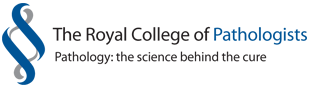 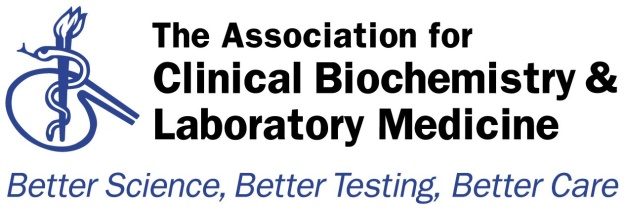 Audit TemplateAudit Title:POCT Services & Accreditation StatusAudit Title:POCT Services & Accreditation StatusLead Auditor:  Nikola CostaAudit date(s):April 2017Please indicate if   Local / Regional / National AuditPlease indicate which hospital & location or regionThames RegionReport Author:Name:Nikola CostaEmail: Nikola.costa@gosh.nhs.ukAims of the Audit:An audit was conducted in the Thames Region to investigate the  current status of POCT services in the region and to share experience in the issues surrounding POCT service provision and acquiring accreditation (UKAS or CPA). The aim was to investigate whether hospitals in our region had adopted practices that conformed to the UKAS  ISO 22870:2006 or 2016 POCT-specific criteria, including the management, organisation and operation  of POCT services. Other aims includedTo enable each participant to explore their service in detailDemonstrate areas of POCT service management requirementsHelp identifyshortfalls in documentation/organisationareas that are difficult to demonstrate compliance with standardswhere improvements can be madeShare learning of good practice between trustsAims of the Audit:An audit was conducted in the Thames Region to investigate the  current status of POCT services in the region and to share experience in the issues surrounding POCT service provision and acquiring accreditation (UKAS or CPA). The aim was to investigate whether hospitals in our region had adopted practices that conformed to the UKAS  ISO 22870:2006 or 2016 POCT-specific criteria, including the management, organisation and operation  of POCT services. Other aims includedTo enable each participant to explore their service in detailDemonstrate areas of POCT service management requirementsHelp identifyshortfalls in documentation/organisationareas that are difficult to demonstrate compliance with standardswhere improvements can be madeShare learning of good practice between trustsAudit Method and Outcome(s):An audit questionnaire was distributed by e-mail to the laboratories of the Thames region and responses collated. Participating laboratories were asked about their provision of POCT services, organisation, management and operation. The findings of the audit were presented to the region in a half day meeting, and operational issues discussed.  However, the audit did highlight areas of improvement for those labs who participated in this audit. These areas include: Thorough documentation of policies/ processes/management is requiredA suitable QMS will enable recording/ controlling/monitoring of process most efficientlyGreatest challenge in organisations with mixed responsibilities/governance for POCTTraining and competency recording/ controlling/monitoring is biggest challengeMade easier with connected devices, middleware controls, “ownership” of personnel recordsAudit Method and Outcome(s):An audit questionnaire was distributed by e-mail to the laboratories of the Thames region and responses collated. Participating laboratories were asked about their provision of POCT services, organisation, management and operation. The findings of the audit were presented to the region in a half day meeting, and operational issues discussed.  However, the audit did highlight areas of improvement for those labs who participated in this audit. These areas include: Thorough documentation of policies/ processes/management is requiredA suitable QMS will enable recording/ controlling/monitoring of process most efficientlyGreatest challenge in organisations with mixed responsibilities/governance for POCTTraining and competency recording/ controlling/monitoring is biggest challengeMade easier with connected devices, middleware controls, “ownership” of personnel recordsAudit Recommendations / Standards:1. UKAS  ISO 22870:2006 or 20162.3.Audit Recommendations / Standards:1. UKAS  ISO 22870:2006 or 20162.3.Please indicate to whom and when audit presented  &/or circulated&/or published:Audit findings presented at the meeting of the Thames Audit Group on 28th April 2017. Please indicate to whom and when audit presented  &/or circulated&/or published:Audit findings presented at the meeting of the Thames Audit Group on 28th April 2017. Audit recommendations / standards ratified by … and when:Audit recommendations / standards ratified by … and when:Date of audit report:28th April 2017Date of audit report:28th April 2017Audit documents for upload to http://www.acb.org.uk/whatwedo/science/audit.aspxAudit documents for upload to http://www.acb.org.uk/whatwedo/science/audit.aspx